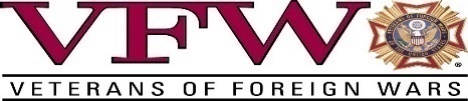 Garland Memorial Post 5076